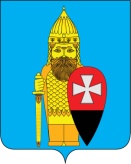 СОВЕТ ДЕПУТАТОВ ПОСЕЛЕНИЯ ВОРОНОВСКОЕ В ГОРОДЕ МОСКВЕ РЕШЕНИЕот 19 июня 2014г    № 07/01О назначении выборов депутатов Совета депутатовпоселения Вороновское в городе МосквеВ соответствии с пунктами 3, 6 и 7 статьи 10 Федерального закона от 12 июня 2002 года № 67-ФЗ «Об основных гарантиях избирательных прав и права на участие в референдуме граждан Российской Федерации», частью 2 статьи 23 Федерального закона от 6 октября 2003 года № 131-ФЗ «Об общих принципах организации местного самоуправления в Российской Федерации», частями 3, 4 и 8 статьи 6 Закона города Москвы от 6 июля 2005 года № 38 «Избирательный кодекс города Москвы», руководствуясь пунктом 2 статьи 28 Устава поселения Вороновское в городе Москве Совет депутатов поселения Вороновское в городе Москве решил:1. Назначить на 14 сентября 2014 года выборы депутатов Совета депутатов поселения Вороновское в городе Москве.2. Опубликовать настоящее решение в окружной газете «Новые округа» не позднее 24 июня  2014 года.3. Контроль за выполнением настоящего решения возложить на Главу поселения Вороновское Иванова Е.П.Глава поселения Вороновское                                         Е.П. Иванов 